In crescita le vendite all’estero per la nostra provincia nel primo trimestre del 2020Lucca, 8 luglio 2020 – Sono state registrate nei primi tre mesi del 2020 vendite all’estero di beni e servizi da parte delle imprese della provincia di Lucca per complessivi 874 milioni di euro, un valore superiore del 2,3% (+20 milioni circa) rispetto allo stesso periodo dell’anno precedente. La dinamica lucchese risulta migliore sia di quella toscana, cresciuta del +0,3%, sia di quella nazionale che è invece arretrata del -1,9%. Tra le regioni italiane gli andamenti sono stati differenziati: le regioni grandi esportatrici, concentrate nel Nord Italia e maggiormente colpite dalla pandemia Covid-19, le esportazioni della Lombardia si sono ridotte del 3,0 per cento, quelle del Veneto del 3,2 per cento, mentre in Piemonte la flessione ha raggiunto il 5,8 per cento e in Emilia-Romagna il 2,4 per cento. Si tratta di dati che fotografano solo in parte i primi effetti della pandemia, che si attende avranno un impatto maggiore nel secondo trimestre dell’anno, quando si vedranno gli effetti delle misure di lockdown predisposte dai diversi Paesi partner che hanno rallentato gli scambi commerciali.Sono questi i principali risultati emersi dall’analisi dei dati ISTAT sul commercio estero da parte dell’Ufficio Studi, Statistica e Politiche economiche della Camera di Commercio di Lucca.Le importazioni provinciali (463 milioni di euro) hanno segnato invece una caduta del -10,1% rispetto ai primi tre mesi del 2019. La dinamica regionale, seppur negativa, risulta migliore di quella lucchese, con un calo degli acquisti dall’estero del -4,4%, mentre a livello nazionale la contrazione ha toccato il -5,9%. A livello settoriale l’andamento risulta abbastanza eterogeneo: l’industria della carta si conferma primo settore provinciale per valore esportato con 245 milioni di euro nel trimestre e una crescita del +6,2% rispetto al 2019, grazie al deciso incremento delle vendite di articoli in carta e cartone (+9,4%), legato a politiche di scorta precauzionali per l’emergenza sanitaria, e al lieve aumento della pasta da carta, carta e cartone (+1,2%). Anche la meccanica (204 milioni) fa segnare un rimbalzo mettendo a segno un +23,3%, recuperando la flessione registrata nei primi tre mesi del 2019 quando aveva ceduto il -14,5%; all’interno del comparto le vendite di macchine per impieghi speciali hanno segnato un +27,6%. Prosegue la crescita delle esportazioni della fabbricazione di materiale elettrico e meccanica di precisione, che ha venduto all’estero beni per 75 milioni di euro (+6,0%).Risultano invece in calo le vendite all’estero dell’industria metallurgica (67 milioni), che ha ceduto il -3,7%, e dell’industria alimentare (quasi 66 milioni) che presenta invece una contrazione del -7,1% per la flessione delle vendite di olio di oliva, semi etc. (-13,7%). La flessione risulta particolarmente pesante per l’industria del cuoio e calzature (42 milioni) che perde 15 milioni di export (-26,2%) rispetto al primo trimestre 2019, per la cantieristica nautica (33 milioni) che segna un -26,5% (-11 milioni), legato però presumibilmente a sfasature temporali nella contabilizzazione delle vendite di nuovi natanti nel periodo, e dell'industria chimica e farmaceutica (31 milioni) che cede il -25,4% per 10 milioni di vendite all’estero in meno (farmaceutica: -37,7%). In calo anche il tessile e abbigliamento (14 milioni) che ha visto diminuire le vendite all’estero del -6,5% nei primi tre mesi dell’anno.Hanno segnato una crescita delle esportazioni l’industria lapidea, del vetro e delle pietre estratte (39 milioni; +10,6%) con una crescita del lapideo (+20,1%), e la gomma e plastica (28 milioni) che ha registrato una +27,6% per 6 milioni di euro in più. Guardando alle aree di destinazione, le vendite verso il continente europeo hanno segnato una flessione del -2,2% con un incremento dell’Area Ue27 post-Brexit (+4,7%) mentre i paesi non UE27 hanno segnato un calo del -22,9%. In lieve diminuzione anche le vendite verso il continente americano (-0,7%), sostenute dall’area settentrionale (+21,6%) mentre per quella centro-meridionale si è registrato un -59,4%. Sono cresciute invece le vendite verso l’Asia (116 milioni; +28,7%), l’Africa (34 milioni; +27,2%) e l’Oceania (+1,2%).La flessione delle importazioni provinciali (-10,1%) ha risentito principalmente del forte calo degli acquisti dall’estero dell’industria della carta (-28,4%), in particolare della pasta da carta, carta e cartone, che ha diminuito il valore delle importazioni di 53 milioni di euro (-29,9%) per il ridimensionamento del prezzo delle cellulose, e dell’industria alimentare (-23,2%) che ha ridotto gli acquisti di 14 milioni di euro. In contrazione anche le importazioni dell’industria del cuoio e calzature (-11,0%), della fabbricazione di materiale elettrico e meccanica di precisione (-9,2%), del tessile e abbigliamento (-11,2%) e la gomma e plastica (-41,4%), dei prodotti agricoli (-14,7%) e della cantieristica nautica.Sono invece cresciuti gli acquisti dall’estero dell’industria chimica e farmaceutica (83 milioni; +16,1%) che ha rilevato un forte incremento della farmaceutica (+44,5%), della meccanica (50 milioni; +21,8%), dell’industria metallurgica (49 milioni; +7,3%) e del lapideo (10 milioni) che ha fatto segnare un +80,6% rispetto al periodo gennaio-marzo 2019.In relazione alla provenienza geografica degli acquisti effettuati all’estero dalle imprese lucchesi, si osservano significative diminuzioni per quelli provenienti dall’Europa (-12,0%) e dall’America (-13,1%), mentre per Asia (-0,5%) e Africa (+2,3%) le variazioni risultano contenute.Ufficio Stampa – Relazioni EsterneFrancesca SargentiTel. +39 0583 976.686 - cell. +39 338 7768286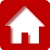 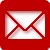 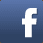 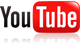 Esportazioni della provincia di Lucca per i principali settori e prodotti. Totale Toscana e Italia. Esportazioni della provincia di Lucca per i principali settori e prodotti. Totale Toscana e Italia. Esportazioni della provincia di Lucca per i principali settori e prodotti. Totale Toscana e Italia. Esportazioni della provincia di Lucca per i principali settori e prodotti. Totale Toscana e Italia. Esportazioni della provincia di Lucca per i principali settori e prodotti. Totale Toscana e Italia. Esportazioni della provincia di Lucca per i principali settori e prodotti. Totale Toscana e Italia. I trimestre 2019 e 2020.I trimestre 2019 e 2020.I trimestre 2019 e 2020.I trimestre 2019 e 2020.I trimestre 2019 e 2020.I trimestre 2019 e 2020.Valori in euro, incidenza e variazioni % Valori in euro, incidenza e variazioni % Valori in euro, incidenza e variazioni % Valori in euro, incidenza e variazioni % Valori in euro, incidenza e variazioni % Valori in euro, incidenza e variazioni % EXPORTI trimestre 2019I trimestre 2019I trimestre 2020I trimestre 2020Variaz.%EXPORTValoreIncid.%ValoreIncid.%Variaz.%Ind. Carta230.834.53027,0245.259.33528,16,2di cui   Pasta da carta, carta e cartone88.537.12810,489.608.03010,31,2 Articoli di carta e di cartone142.297.40216,7155.651.30517,89,4Ind. Meccanica165.241.95319,3203.680.91723,323,3di cui   Macchine per impieghi speciali114.855.64213,4146.527.20516,827,6Fabbric. mat. elettrico e mecc. di precisione70.914.2968,375.184.7288,66,0Ind. Metallurgica69.404.2058,166.859.9157,7-3,7di cui   Rame ed altri minerali53.277.8476,250.483.1395,8-5,2Ind. Alimentari  e tabacco70.518.9388,365.518.7087,5-7,1di cui   Olio di oliva, di semi, etc 54.640.9226,447.153.8025,4-13,7Ind. Cuoio e Calzature57.180.6496,742.199.8634,8-26,2di cui   Ind. delle Calzature50.275.9025,934.197.2463,9-32,0Ind. Lapidea, del Vetro, Pietre estr.35.453.1054,239.212.9364,510,6di cui   Ind. Lapidea23.453.8972,728.159.8783,220,1 Pietre estratte sabbia argilla6.854.7150,86.209.4510,7-9,4 Ind. del vetro, mat. costruzione etc.5.144.4930,64.843.6070,6-5,8Ind. Cantieristica44.326.6055,232.594.6423,7-26,5Ind. Chimica e delle vernici e farmac.41.026.1034,830.600.4503,5-25,4di cui   Farmaceutici32.282.8843,820.099.8982,3-37,7Ind. Gomma e Plastica21.843.0632,627.881.0753,227,6Ind. Tessile e Abbigliamento15.077.4921,814.101.5401,6-6,5di cui   Filati per cucire1.715.5870,22.717.3760,358,4 Articoli a maglia1.447.8600,21.764.7710,221,9 Articoli di abbigliamento11.914.0451,49.619.3931,1-19,3Altre attività economiche (1)32.455.3023,830.764.2813,5-5,2TOTALE PROVINCIA LUCCA854.276.241100,0873.858.390100,02,3TOTALE TOSCANA9.884.582.2999.915.140.4380,3TOTALE ITALIA114.738.257.715112.592.836.942-1,9Fonte: Istat - Banca dati COE - Elaborazioni Ufficio Studi, Statistica e Politiche economiche CCIAA di LuccaFonte: Istat - Banca dati COE - Elaborazioni Ufficio Studi, Statistica e Politiche economiche CCIAA di LuccaFonte: Istat - Banca dati COE - Elaborazioni Ufficio Studi, Statistica e Politiche economiche CCIAA di LuccaFonte: Istat - Banca dati COE - Elaborazioni Ufficio Studi, Statistica e Politiche economiche CCIAA di LuccaFonte: Istat - Banca dati COE - Elaborazioni Ufficio Studi, Statistica e Politiche economiche CCIAA di LuccaFonte: Istat - Banca dati COE - Elaborazioni Ufficio Studi, Statistica e Politiche economiche CCIAA di Lucca(1) Rientrano in questo raggruppamento: agricoltura e pesca, minerali energetici e non, ind. del legno e mobilio, prodotti dell'editoria e della stampa, altri mezzi trasporto, altre ind. manifatt. n.c.a., attività professionali e sociali.(1) Rientrano in questo raggruppamento: agricoltura e pesca, minerali energetici e non, ind. del legno e mobilio, prodotti dell'editoria e della stampa, altri mezzi trasporto, altre ind. manifatt. n.c.a., attività professionali e sociali.(1) Rientrano in questo raggruppamento: agricoltura e pesca, minerali energetici e non, ind. del legno e mobilio, prodotti dell'editoria e della stampa, altri mezzi trasporto, altre ind. manifatt. n.c.a., attività professionali e sociali.(1) Rientrano in questo raggruppamento: agricoltura e pesca, minerali energetici e non, ind. del legno e mobilio, prodotti dell'editoria e della stampa, altri mezzi trasporto, altre ind. manifatt. n.c.a., attività professionali e sociali.(1) Rientrano in questo raggruppamento: agricoltura e pesca, minerali energetici e non, ind. del legno e mobilio, prodotti dell'editoria e della stampa, altri mezzi trasporto, altre ind. manifatt. n.c.a., attività professionali e sociali.(1) Rientrano in questo raggruppamento: agricoltura e pesca, minerali energetici e non, ind. del legno e mobilio, prodotti dell'editoria e della stampa, altri mezzi trasporto, altre ind. manifatt. n.c.a., attività professionali e sociali.(1) Rientrano in questo raggruppamento: agricoltura e pesca, minerali energetici e non, ind. del legno e mobilio, prodotti dell'editoria e della stampa, altri mezzi trasporto, altre ind. manifatt. n.c.a., attività professionali e sociali.(1) Rientrano in questo raggruppamento: agricoltura e pesca, minerali energetici e non, ind. del legno e mobilio, prodotti dell'editoria e della stampa, altri mezzi trasporto, altre ind. manifatt. n.c.a., attività professionali e sociali.(1) Rientrano in questo raggruppamento: agricoltura e pesca, minerali energetici e non, ind. del legno e mobilio, prodotti dell'editoria e della stampa, altri mezzi trasporto, altre ind. manifatt. n.c.a., attività professionali e sociali.(1) Rientrano in questo raggruppamento: agricoltura e pesca, minerali energetici e non, ind. del legno e mobilio, prodotti dell'editoria e della stampa, altri mezzi trasporto, altre ind. manifatt. n.c.a., attività professionali e sociali.(1) Rientrano in questo raggruppamento: agricoltura e pesca, minerali energetici e non, ind. del legno e mobilio, prodotti dell'editoria e della stampa, altri mezzi trasporto, altre ind. manifatt. n.c.a., attività professionali e sociali.(1) Rientrano in questo raggruppamento: agricoltura e pesca, minerali energetici e non, ind. del legno e mobilio, prodotti dell'editoria e della stampa, altri mezzi trasporto, altre ind. manifatt. n.c.a., attività professionali e sociali.Dati provvisoriImportazioni della provincia di Lucca per i principali settori e prodotti. Importazioni della provincia di Lucca per i principali settori e prodotti. Importazioni della provincia di Lucca per i principali settori e prodotti. Importazioni della provincia di Lucca per i principali settori e prodotti. Importazioni della provincia di Lucca per i principali settori e prodotti. Importazioni della provincia di Lucca per i principali settori e prodotti. I trimestre 2019 e 2020.I trimestre 2019 e 2020.I trimestre 2019 e 2020.I trimestre 2019 e 2020.I trimestre 2019 e 2020.I trimestre 2019 e 2020.Valori in euro, incidenza e variazioni % Valori in euro, incidenza e variazioni % Valori in euro, incidenza e variazioni % Valori in euro, incidenza e variazioni % Valori in euro, incidenza e variazioni % Valori in euro, incidenza e variazioni % IMPORTI trimestre 2019I trimestre 2019I trimestre 2020I trimestre 2020Variaz.%IMPORTValoreIncid.%ValoreIncid.%Variaz.%Ind. Carta182.509.24735,4130.754.65828,2-28,4di cui   Pasta da carta, carta e cartone177.291.75334,4124.291.82126,8-29,9Articoli di carta e di cartone                 5.217.494 1,0                6.462.837 1,423,9Ind. Chimica e delle vernici e farmac.71.683.72013,983.200.35218,016,1di cui   Farmaceutici33.218.2586,548.007.44610,444,5Ind. Meccanica41.426.4688,050.459.25710,921,8di cui   Macchine per impieghi speciali23.005.1164,523.610.8085,12,6Ind. Metallurgica45.503.8068,848.837.22310,57,3di cui   Rame ed altri minerali40.179.6947,838.792.0498,4-3,5Ind. Alimentari e tabacco59.530.64011,645.735.4909,9-23,2 di cui   Olio di oliva, di semi, etc44.456.5668,631.315.9696,8-29,6Ind. Cuoio e Calzature18.092.2423,516.103.8593,5-11,0di cui   Ind. delle Calzature13.887.0002,712.458.3722,7-10,3Fabbric. mat. elettrico e mecc. di precisione17.388.3643,415.793.3313,4-9,2Industria Tessile e Abbigliamento13.622.1402,612.089.9042,6-11,2Ind. Lapidea, del Vetro, Pietre Estr.5.581.5451,110.079.3952,280,6di cui   Ind. Lapidea  798.1260,21.290.9220,361,7Pietre estratte sabbia e argilla2.000.9020,42.788.2170,639,3Ind. del vetro, materiale costruzione etc.2.782.5170,56.000.2561,3115,6Prodotti agricoli, caccia e pesca7.411.8321,46.319.5631,4-14,7Ind. Gomma e Plastica10.709.9382,16.278.2991,4-41,4Ind. Cantieristica5.022.5141,02.149.6000,5-57,2Altre attività economiche (1)36.385.0547,135.210.5097,6-3,2TOTALE PROVINCIA LUCCA514.867.510100,0463.011.440100,0-10,1TOTALE TOSCANA6.666.822.9336.373.966.845-4,4TOTALE ITALIA106.596.253.814100.276.570.972-5,9Fonte: Istat - Banca dati COE - Elaborazioni Ufficio Studi, Statistica e Politiche economiche CCIAA di LuccaFonte: Istat - Banca dati COE - Elaborazioni Ufficio Studi, Statistica e Politiche economiche CCIAA di LuccaFonte: Istat - Banca dati COE - Elaborazioni Ufficio Studi, Statistica e Politiche economiche CCIAA di LuccaFonte: Istat - Banca dati COE - Elaborazioni Ufficio Studi, Statistica e Politiche economiche CCIAA di LuccaFonte: Istat - Banca dati COE - Elaborazioni Ufficio Studi, Statistica e Politiche economiche CCIAA di LuccaFonte: Istat - Banca dati COE - Elaborazioni Ufficio Studi, Statistica e Politiche economiche CCIAA di Lucca(1) Rientrano in questo raggruppamento: minerali energetici e non, ind. del legno e mobilio, prodotti dell'editoria e della stampa, altri mezzi trasporto, altre ind. manifatt. n.c.a., attività professionali e sociali.(1) Rientrano in questo raggruppamento: minerali energetici e non, ind. del legno e mobilio, prodotti dell'editoria e della stampa, altri mezzi trasporto, altre ind. manifatt. n.c.a., attività professionali e sociali.(1) Rientrano in questo raggruppamento: minerali energetici e non, ind. del legno e mobilio, prodotti dell'editoria e della stampa, altri mezzi trasporto, altre ind. manifatt. n.c.a., attività professionali e sociali.(1) Rientrano in questo raggruppamento: minerali energetici e non, ind. del legno e mobilio, prodotti dell'editoria e della stampa, altri mezzi trasporto, altre ind. manifatt. n.c.a., attività professionali e sociali.(1) Rientrano in questo raggruppamento: minerali energetici e non, ind. del legno e mobilio, prodotti dell'editoria e della stampa, altri mezzi trasporto, altre ind. manifatt. n.c.a., attività professionali e sociali.(1) Rientrano in questo raggruppamento: minerali energetici e non, ind. del legno e mobilio, prodotti dell'editoria e della stampa, altri mezzi trasporto, altre ind. manifatt. n.c.a., attività professionali e sociali.(1) Rientrano in questo raggruppamento: minerali energetici e non, ind. del legno e mobilio, prodotti dell'editoria e della stampa, altri mezzi trasporto, altre ind. manifatt. n.c.a., attività professionali e sociali.(1) Rientrano in questo raggruppamento: minerali energetici e non, ind. del legno e mobilio, prodotti dell'editoria e della stampa, altri mezzi trasporto, altre ind. manifatt. n.c.a., attività professionali e sociali.(1) Rientrano in questo raggruppamento: minerali energetici e non, ind. del legno e mobilio, prodotti dell'editoria e della stampa, altri mezzi trasporto, altre ind. manifatt. n.c.a., attività professionali e sociali.(1) Rientrano in questo raggruppamento: minerali energetici e non, ind. del legno e mobilio, prodotti dell'editoria e della stampa, altri mezzi trasporto, altre ind. manifatt. n.c.a., attività professionali e sociali.(1) Rientrano in questo raggruppamento: minerali energetici e non, ind. del legno e mobilio, prodotti dell'editoria e della stampa, altri mezzi trasporto, altre ind. manifatt. n.c.a., attività professionali e sociali.(1) Rientrano in questo raggruppamento: minerali energetici e non, ind. del legno e mobilio, prodotti dell'editoria e della stampa, altri mezzi trasporto, altre ind. manifatt. n.c.a., attività professionali e sociali.Dati provvisori